Домашнее задание по общему хору 1-4 классы (4г), 1 класс (5л) на 17.11.2021г.Здравствуйте сегодня мы продолжаем разучивать песню “Где берёзоньки шумят”. Не забывайте пожалуйста, что петь нужно строго под ту запись, которую я вам отправляю.Для начала повторите мелодию сольфеджио вместе с моим голосом (перейдя по ссылке включаете запись и поёте https://vk.com/video-146949535_456239445) Затем уже пробуете отдельно по фразам петь мелодию сольфеджио (называя ноты) без моего голоса, т.е. только под аккомпанемент фортепиано. Пробовать петь по фразам., т.е. включили запись послушали без пения первую фразу, затем заново включили первую фразу и уже пробуете петь, если получилось можно переходить ко второй фразе и так далее разучиваем всю мелодию куплета и припева. Включаете запись и поёте (запись вы найдёте перейдя по ссылке https://vk.com/video-146949535_456239451) Отправляете мне ваше пение сольфеджио под вторую запись, где звучит только аккомпанемент (https://vk.com/video-146949535_456239451)Ответы отправлять в личные сообщения в вконтакте https://vk.com/id146048686, на эл.почту elizaveta.karelina98@gmail.com, или в вотсап, вайбер.Партитуру песни прекрепляю ниже (на 2 стр. документа):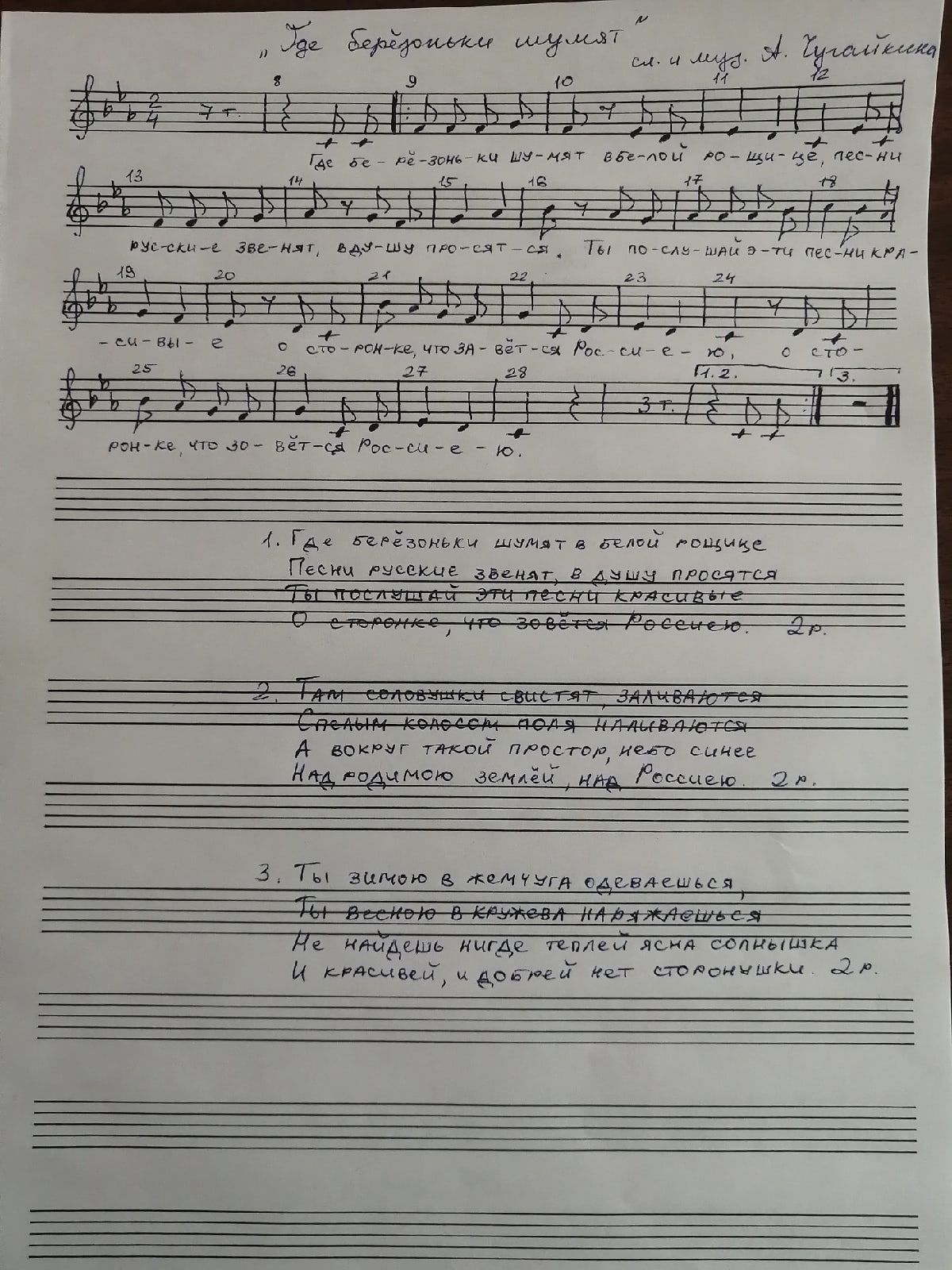 